4 YAŞ ARALIK AYI  AYLIK BÜLTEN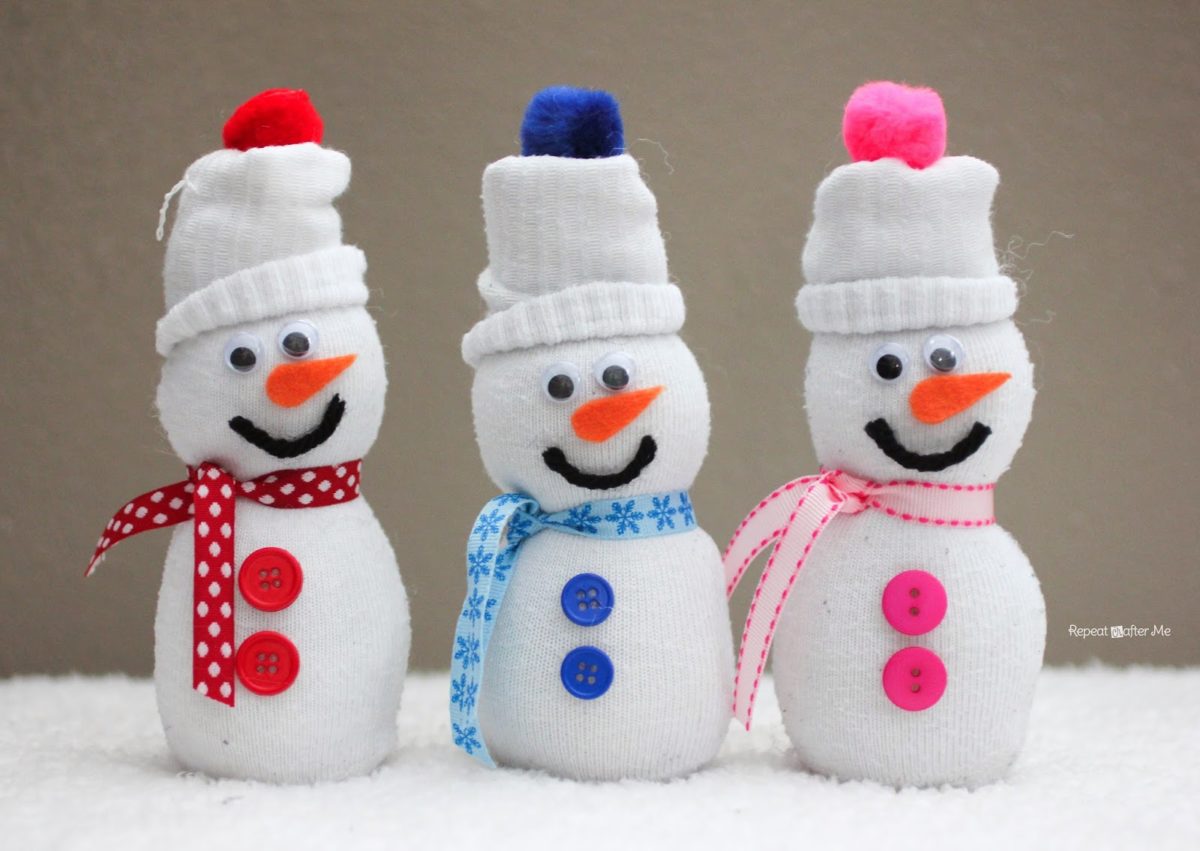 PARMAK OYUNUKuşlar kuşlar uçmuşlar(baş parmaklar birleştirilir)Bir dala konmuşlar(konma şekli yapılır)Rüzgar esmiş üşümüşler(eller bir sağa bir sola götürülür)Yuvalarına dönmüşler(eller bağlanır) ŞARKI-DRAMAKARDAN ADAM YAPALIMPATATES ADAM(DRAMA)KÖPEĞİM HAV HAV DERFEN VE DOĞA ETKİNLİĞİHAPŞURMA DENEYİRENKLER KARIŞIYOR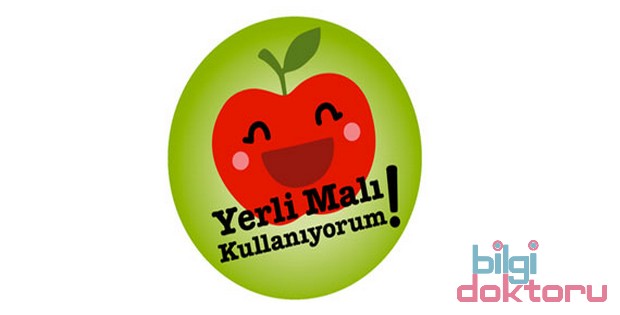 BİLMECELERParamı atarım , içinde saklarım(kumbara)Kulağını çevirsem açılır içinden su akar(musluk)Sarıdır rengi ekşidir tadı(limon)ŞARKI-ŞİİR-DRAMAHER BESİNDEN YEMELİ(ŞARKI)GECE GÜNDÜZ(ŞİİR)AĞAÇDA YETİŞENLER, TOPRAKDA YETİŞENLER(DRAMA)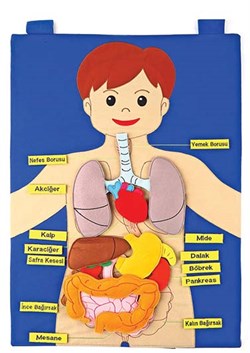 TEKERLEME-ŞİİRMİKROPÇok küçüksün ama çok tehlikelisinUzak durmalı her canlı sendenYoksa hasta edersin anidenTemiz yerde yaşayamazsınBana bulaşamazsınSağlıklı beslenirsemBana dokunamazsınAşıdan ben değil sen korkarsınTIRNAKLARIMUzamışsa tırnaklarımMakası alıp koşarımKestiririm onlarıEllerimi yıkarımUzatmam tırnağımıHep tertemiz tutarımSağlıklı olmak için bu kurala uyarımBİLMECELERKüçük bakkal dünyayı yutar(ağız)İki damım , bir direğim var(burun)Herşeyi, görür kendisini görmez(göz)İki kardeş düştü yola , biri gider biri gelir(ayaklar)ŞARKI-DRAMASEN HİÇ GÖRDÜN MÜ  ?ARKADAŞ EN İYİ İLAÇ(DRAMA)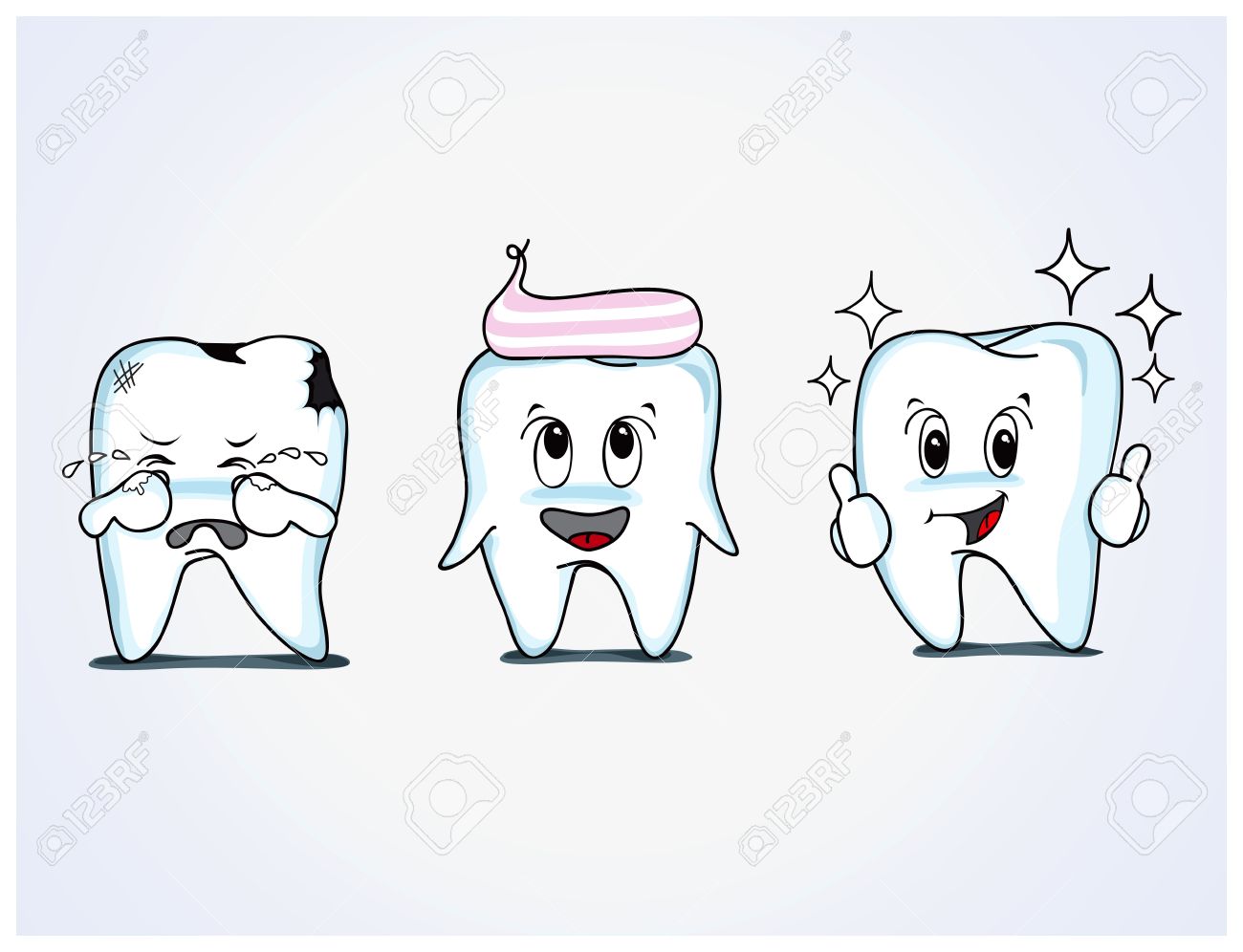 PARMAK OYUNUSabak Kalkınca

sabah kalkınca
temizlik başlardişlerini unutma  (sağ elin işaret parmağıyla dişler gösterilir)
güzel güzel fırçala  (sağ elle diş fırçalama hareketi yapılır)
bak ne güzel oldun 
misler gibi koktunFEN VE DOĞA ETKİNLİĞİSAGLIKLI SAGLIKSIZ DİŞLERŞARKIDİŞLERİNİ FIRÇALAKAVRAMLARRenkler: Kırmızı-sarı-maviGeometrik şekiller: Kare-üçgen-daireMiktar: Parça-bütünYön mekân:  Sağ-Sol\ alt-üst\ Yüksek-Alçak\Yukarı-Aşağı Sayılar: 5-6 sayılarıDuyu: Sıcak-ılık-soğukZıt kavramlar: Islak- Kuru/ İnce-Kalın/ Uzun-Kısa/ Büyük-Küçük/ Yaşlı-Genç/ Eski-Yeni7 Taze-Bayat Kat-Sıvı/ Benzer-FarklıZaman: gece-gündüz Sabah-Öğle-AkşamBELİRLİ GÜN VE HAFTALAR3Aralık:engelliler haftası12 18 Aralık:  Tutum Yatırım ve Türk Malları Haftası10 Aralık gününü içine alan hafta: İnsan Hakları ve Demokrasi Haftası31 Aralık- 1Ocak: Yeni yıl          AİLE KATILIMIYERLİ MALI HAFTASIEĞİTİCİ OYUNLARSATRANÇZEKA OYUNUEŞLEŞTİRME OYUNUGEZİBREMEN MIZIKACILARI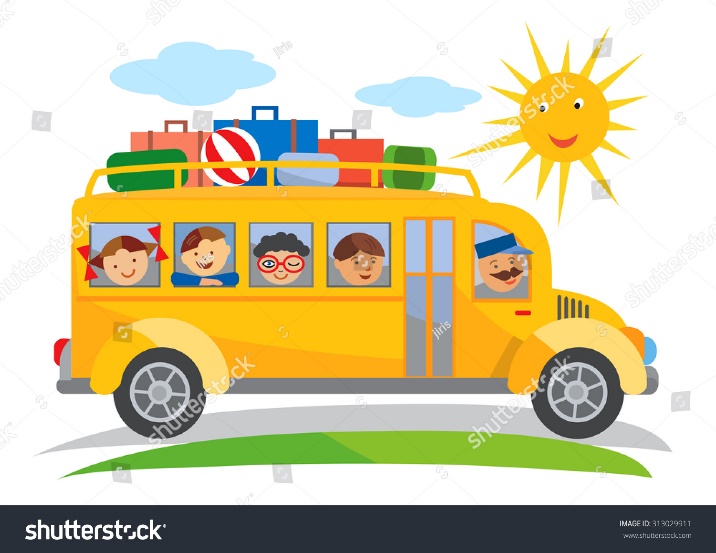 MUTFAK ETKİNLİĞİCUP KEK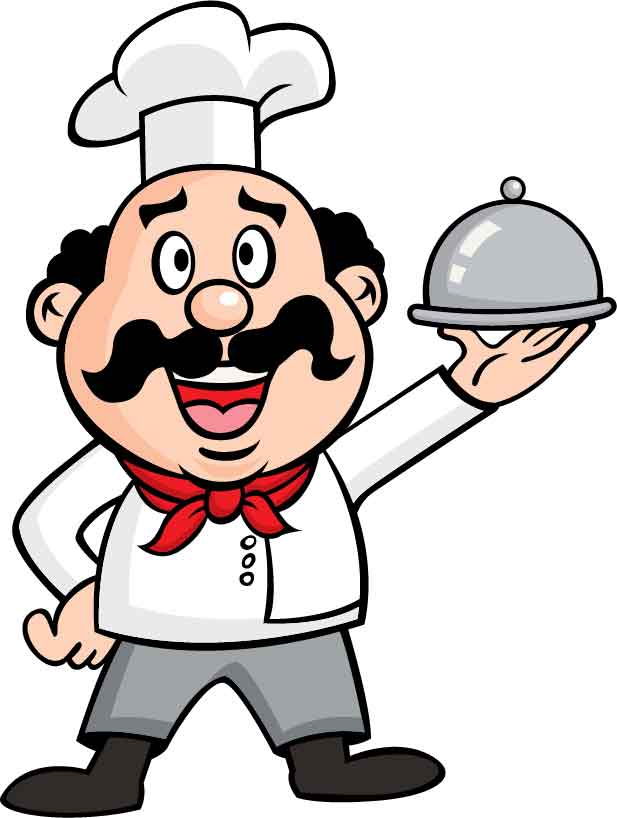 